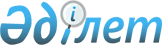 Об утверждении Положения о государственном учреждении "Отдел экономики и финансов" акимата Костанайского района
					
			Утративший силу
			
			
		
					Постановление акимата Костанайского района Костанайской области от 13 ноября 2015 года № 627. Зарегистрировано Департаментом юстиции Костанайской области 22 декабря 2015 года № 6077. Утратило силу постановлением акимата Костанайского района Костанайской области от 3 мая 2016 года № 248      Сноска. Утратило силу постановлением акимата Костанайского района Костанайской области от 03.05.2016 № 248.

      В соответствии со статьей 31 Закона Республики Казахстан от 23 января 2001 года "О местном государственном управлении и самоуправлении в Республике Казахстан", Указом Президента Республики Казахстан от 29 октября 2012 года № 410 "Об утверждении Типового положения государственного органа Республики Казахстан", акимат Костанайского района ПОСТАНОВЛЯЕТ:

      1. Утвердить прилагаемое Положение о государственном учреждении "Отдел экономики и финансов" акимата Костанайского района.

      2. Настоящее постановление вводится в действие по истечении десяти календарных дней после дня его первого официального опубликования.

 Положение
о государственном учреждении
"Отдел экономики и финансов" акимата Костанайского района
1. Общие положения      1. Государственное учреждение "Отдел экономики и финансов" акимата Костанайского района является государственным органом Республики Казахстан, осуществляющим руководство в сфере экономики и финансов.

      2. Государственное учреждение "Отдел экономики и финансов" акимата Костанайского района не имеет ведомств.

      3. Государственное учреждение "Отдел экономики и финансов" акимата Костанайского района осуществляет свою деятельность в соответствии с Конституцией и законами Республики Казахстан, актами Президента и Правительства Республики Казахстан, иными нормативными правовыми актами, а также настоящим Положением.

      4. Государственное учреждение "Отдел экономики и финансов" акимата Костанайского района является юридическим лицом в организационно-правовой форме государственного учреждения, имеет печати и штампы со своим наименованием на государственном языке, бланки установленного образца, в соответствии с законодательством Республики Казахстан счета в органах казначейства.

      5. Государственное учреждение "Отдел экономики и финансов" акимата Костанайского района вступает в гражданско-правовые отношения от собственного имени.

      6. Государственное учреждение "Отдел экономики и финансов" акимата Костанайского района имеет право выступать стороной гражданско-правовых отношений от имени государства, если оно уполномочено на это в соответствии с законодательством.

      7. Государственное учреждение "Отдел экономики и финансов" акимата Костанайского района по вопросам своей компетенции в установленном законодательством порядке принимает решения, оформляемые приказами руководителя государственного учреждения "Отдел экономики и финансов" акимата Костанайского района и другими актами, предусмотренными законодательством Республики Казахстан.

      8. Структура и лимит штатной численности государственного учреждения "Отдел экономики и финансов" акимата Костанайского района утверждаются в соответствии с действующим законодательством.

      9. Местонахождение юридического лица: 111100, Республика Казахстан, Костанайская область, Костанайский район, поселок Затобольск, улица Калинина, дом 55.

      10. Полное наименование государственного органа - государственное учреждение "Отдел экономики и финансов" акимата Костанайского района.

      11. Настоящее Положение является учредительным документом государственного учреждения "Отдел экономики и финансов" акимата Костанайского района.

      12. Финансирование деятельности государственного учреждения "Отдел экономики и финансов" акимата Костанайского района осуществляется из местного бюджета.

      13. Государственному учреждению "Отдел экономики и финансов" акимата Костанайского района запрещается вступать в договорные отношения с субъектами предпринимательства на предмет выполнения обязанностей, являющихся функциями государственного учреждения "Отдел экономики и финансов" акимата Костанайского района.

      Если государственному учреждению "Отдел экономики и финансов" акимата Костанайского района законодательными актами предоставлено право осуществлять приносящую доходы деятельность, то доходы, полученные от такой деятельности, направляются в доход государственного бюджета.

 2. Миссия, основные задачи, функции, права и обязанности государственного органа      14. Миссия: государственное учреждение "Отдел экономики и финансов" акимата Костанайского района осуществляет руководство в сфере экономики, бюджетного планирования, исполнения бюджета и управления районным коммунальным имуществом в пределах своей компетенции.

      15. Задачи:

      1) реализация государственной политики в области экономики, бюджетного планирования, исполнения бюджета и управления районным коммунальным имуществом в пределах своей компетенции;

      2) иные задачи, предусмотренные законодательством Республики Казахстан.

      16. Функции:

      1) разрабатывает акты, регулирующие отношения в сфере бюджетного планирования, исполнения бюджета и управления районным коммунальным имуществом в пределах своей компетенции;

      2) организует деятельность бюджетной комиссии района;

      3) ведет бюджетный учет и бюджетную отчетность по исполнению местного бюджета;

      4) прогнозирует поступления в местный бюджет, с учетом прогноза социально-экономического развития района;

      5) ежегодно разрабатывает проект местного бюджета;

      6) управляет районным коммунальным имуществом в пределах своей компетенции;

      7) оказывает государственные услуги в соответствии с законодательством Республики Казахстан;

      8) осуществляет иные функции в соответствии с законодательством Республики Казахстан.

      17. Права и обязанности:

      1) в пределах своей компетенции запрашивать и получать необходимую информацию, документы и иные материалы от государственных органов и других организаций;

      2) имеет право быть истцом и ответчиком в суде, по вопросам, отнесенным к его компетенции;

      3) осуществляет иные права и обязанности, в соответствие с законодательством Республики Казахстан.

 3. Организация деятельности государственного органа      18. Руководство государственным учреждением "Отдел экономики и финансов" акимата Костанайского района осуществляется первым руководителем, который несет персональную ответственность за выполнение возложенных на государственное учреждение "Отдел экономики и финансов" акимата Костанайского района задач и осуществление им своих функций.

      19. Первый руководитель государственного учреждения "Отдел экономики и финансов" акимата Костанайского района назначается на должность и освобождается от должности акимом Костанайского района.

      20. Полномочия первого руководителя государственного учреждения "Отдел экономики и финансов" акимата Костанайского района:

      обладает правом первой подписи финансовых документов, заключает договоры, выдает доверенности;

      распределяет и утверждает должностные обязанности, издает приказы и дает указания, обязательные для всех работников учреждения;

      утверждает порядок и планы по командировкам, стажировкам, обучению в учебных центрах и иным видам повышения квалификации работников;

      принимает на работу и увольняет, принимает меры поощрения и налагает дисциплинарные взыскания;

      осуществляет иные полномочия в соответствии с действующим законодательством Республики Казахстан.

      Исполнение полномочий первого руководителя государственного учреждения "Отдел экономики и финансов" акимата Костанайского района в период его отсутствия осуществляется лицом, его замещающим в соответствии с действующим законодательством.

 4. Имущество государственного органа      21. Государственное учреждение "Отдел экономики и финансов" акимата Костанайского района может иметь на праве оперативного управления обособленное имущество в случаях, предусмотренных законодательством.

      Имущество государственного учреждения "Отдел экономики и финансов" акимата Костанайского района формируется за счет имущества, переданного ему собственником, а также имущества (включая денежные доходы), приобретенного в результате собственной деятельности и иных источников, не запрещенных законодательством Республики Казахстан.

      22. Имущество, закрепленное за государственным учреждением "Отдел экономики и финансов" акимата Костанайского района относится к коммунальной собственности.

      23. Государственное учреждение "Отдел экономики и финансов" акимата Костанайского района не вправе самостоятельно отчуждать или иным способом распоряжаться закрепленным за ним имуществом и имуществом, приобретенным за счет средств, выданных ему по плану финансирования, если иное не установлено законодательством.

 5. Реорганизация и упразднение государственного органа      24. Реорганизация и упразднение государственного учреждения "Отдел экономики и финансов" акимата Костанайского района осуществляются в соответствии с законодательством Республики Казахстан.


					© 2012. РГП на ПХВ «Институт законодательства и правовой информации Республики Казахстан» Министерства юстиции Республики Казахстан
				
      Аким района

Т. Исабаев
Утверждено
постановлением акимата
от 13 ноября 2015 года № 627